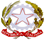 ISTITUTO COMPRENSIVO STATALE VIA MANIAGOVia Maniago, 30 – 20134 MilanoC.F. 97154750158 - cod. mecc. MIIC8D4005 Tel. 02.88440293e-mail: miic8d4005@istruzione.it Posta Cert. miic8d4005@pec.istruzione.itScuola Primaria “E. FERMI” Via Carnia, 32 - 20132 Milano -  tel. 02.88444882Scuola Primaria “B. MUNARI” Via Feltre, 68/1 – 20134 Milano - tel. 02 88440193Scuola Secondaria 1^grado “D. BUZZATI” Via Maniago, 30 – 20134 Milano - tel. 02.88440293Al  Dirigente Scolasticodell’ICS via ManiagoProf.ssa Simona QuiliciOggetto: RICHIESTA ESONERO DALLE ATTIVITÀ PRATICHE DI EDUCAZIONE FISICAll/la sottoscritt_ __________________________________________________________|_| padre |_| madre  |_| tutore dell’alunn__     _________________________________ della classe____ della scuola  primaria  plesso  “E.Fermi”   “B.Munari”  secondarianell’Anno Scolastico 20___/20___CHIEDEl’esonero dalle attività pratiche di Educazione Fisica  per il/la proprio/a figlio/a per i motivi riportati nel certificato medico allegato, per il seguente periodo:
dal ________	 al _______Allegato: Certificato medico.Dichiara, inoltre,  di aver preso visione dell’informativa di codesta Scuola ai sensi  del  D.Lgs.  196/2003 «Codice in materia di protezione dei dati personali», art. 13; di essere informato che i dati sopra conferiti sono prescritti dalle disposizioni vigenti ai fini del procedimento per il quale sono richiesti; che verranno utilizzati esclusivamente per tale scopo e nei limiti stabiliti da tale D.Lgs, nonché dal  Decreto Ministero della Pubblica Istruzione  n.305/2006 «Regolamento recante identificazione dei dati sensibili e giudiziari….».____________________                                                             _______________________________      luogo e data                                                                                                            Firma 